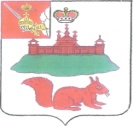 АДМИНИСТРАЦИЯ КИЧМЕНГСКО-ГОРОДЕЦКОГО МУНИЦИПАЛЬНОГО РАЙОНА ВОЛОГОДСКОЙ ОБЛАСТИ ПОСТАНОВЛЕНИЕ                   от                       №                              с. Кичменгский Городок«Об утверждении муниципальной программыОхрана окружающей среды и рациональное природопользование в Кичменгско-Городецком муниципальном районе на 2021 год»Администрация района ПОСТАНОВЛЯЕТ:Утвердить муниципальную программу «Охрана окружающей среды и рациональное природопользование в Кичменгско-Городецком муниципальном районе на 2021 год» согласно приложению к настоящему постановлению.Настоящее постановление подлежит размещению на официальном сайте Кичменгско-Городецкого муниципального района в информационно-телекоммуникационной сети "Интернет" и вступает в силу после его официального опубликования в районной газете "Заря Севера".Руководитель администрации района                                              С.А. ОрдинП А С П О Р Тмуниципальной программы«ОХРАНА ОКРУЖАЮЩЕЙ СРЕДЫ И РАЦИОНАЛЬНОЕПРИРОДОПОЛЬЗОВАНИЕ В КИЧМЕНГСКО – ГОРОДЕЦКОММУНИЦИПАЛЬНОМ РАЙОНЕНА 2021 ГОД»Раздел 1. Общая характеристика сферы реализации муниципальной программыВ условиях реформирования экономики вопросы охраны окружающей среды приобретают особое значение. Экологическая ситуация в Кичменгско – Городецком районе Вологодской области остается в неудовлетворительном состоянии, а уровень загрязнения окружающей среды - высоким.Ежегодно проводится реализация мер по улучшению экологической ситуации, по рациональному использованию природных ресурсов, проведению воспитательной и образовательной работы с населением: - защита территории и населения от вредного воздействия паводковых вод;- организация  работ по сбору, вывозу и утилизации твердых бытовых отходов;- увеличение площади зеленых насаждений.Но, наряду с положительными тенденциями в области охраны окружающей среды в Кичменгско – Городецком районе, остаются проблемы, требующие решения.Определение мероприятий Программы основано на наиболее острых проблемах.Ключевыми проблемами на территории  Кичменгско – Городецкого района остается недостаточная организация  работ по сбору, вывозу и утилизации твердых бытовых отходов и их хранение, в связи с тем что: - отсутствует техническая база коммунального предприятия и перспектив ее приобретения за счет собственных средств; - отсутствует или находится не в удовлетворительном состоянии техника у  привлекающихся (нанимаемых) частных лиц района.Нерешенность вопросов размещения, переработки и утилизации твердых отходов приводит к увеличению их объемов, размеров занимаемой ими территории, росту числа несанкционированных свалок, интенсивному загрязнению почв, поверхностных водоемов и подземных вод, атмосферного воздуха.Жизненно необходимым условием существования человека является сохранение и приумножение зеленых насаждений, но так как производится самовольная вырубка древесно-кустарниковой растительности и не всегда соблюдается порядок отвода лесосек для проведения рубки древесины и оформления разрешительных  документов на ее проведение, приводит к ухудшению окружающей среды.  Формирование экологической культуры жителей Кичменгско – Городецкого района, повышение уровня экологического воспитания и образования населения, особенно детей и подростков, являются залогом ответственного отношения граждан к окружающей среде. При этом без информирования населения обо всех аспектах охраны окружающей среды и рационального природопользования, без реализации права граждан на получение достоверной информации о состоянии окружающей среды не произойдет радикальных изменений в его сознании и поведении.В связи с этим следует продолжить  реализацию системных мер по повышению эффективности охраны окружающей среды  в рамках муниципальной целевой программы  охраны окружающей среды и рационального природопользования на  2021 год.Для комплексного решения указанных проблем разработана данная программа.Раздел  2. Цели, задачи, целевые показатели, основные ожидаемые конечные результаты муниципальной программы, сроки и этапы реализации муниципальной программыЦелями Программы являются:- повышение эффективности охраны окружающей среды на территории Кичменгско – Городецкого района;- повышение эффективности охраны водных объектов, защищенности от негативного воздействия вод;- предотвращение негативного воздействия хозяйственной и иной деятельности на окружающую среду, сохранение биологического разнообразия и уникальных природных комплексов и объектов, формирование экологической культуры населения района.Задачами Программы являются:1) Обеспечение экологической безопасности на территории Кичменгско – Городецкого района, в том числе:- снижение объемов негативного воздействия на окружающую среду при осуществлении хозяйственной и иной деятельности;- предотвращение негативного воздействия на окружающую среду при чрезвычайных ситуациях природного  характера;2) Обеспечение сохранения зеленых насаждений Кичменгско – Городецкого района, их охраны и защиты, многоцелевого, рационального, непрерывного использования и воспроизводства;3) Организация системы экологического образования и информирования населения о состоянии окружающей среды, формирование экологической культуры.Реализация Программы предусмотрена на 2021 год.Таблица  Сроки и этапы реализации муниципальной программыРаздел 3. Информация о финансовом обеспечении реализации муниципальной программы за счет средств районного бюджета Кич-Городецкого муниципального районаОбъем средств районного бюджета Кич-Городецкого муниципального района, необходимых для реализации муниципальной программы, составляет 350 тыс. рублей, Сведения о расходах районного бюджета Кич-Городецкого муниципального района на реализацию муниципальной программы представлены в приложении 3 к муниципальной программе.Приложение 1 к муниципальной программеСведения о целевых показателях (индикаторах) муниципальной программы 
<*> Здесь и далее в таблицах указываются конкретный годПриложение 2 к муниципальной программеФинансовое обеспечениереализации муниципальной программы за счет средств бюджета  районаПриложение № 3к муниципальной  целевой программе  «Охрана окружающей среды и рациональное природопользование в Кичменгско – Городецком районе на 2021 год»ПРЕДЕЛЬНЫЕ(прогнозные) объемы финансирования муниципальной целевой программе «Охрана окружающей среды и рациональное природопользование в Кичменгско - Городецком районе на 2021 год»Ответственный исполнитель  программыАдминистрация Кичменгско-Городецкого муниципального районаЦели и задачи программы- Повышение эффективности охраны окружающей среды на территории Кичменгско - Городецкого   района, в том числе:- формирование экологической культуры населения Кичменгско - Городецкого района;- организация мероприятий по борьбе с переносчиками природно-очаговых и особо опасных инфекций на территории Кичменгско – Городецкого района;- Обеспечение сохранения зеленых насаждений Кичменгско – Городецкого района, их охрана и защита- Организация информирования населения о состоянии окружающей среды.- Обустроить места массового отдыха населения.- Реконструкция и установка систем очистки на скважинах в с/п Кичменгское и Городецкое;- Ремонт и обустройство источников нецентрализованного водоснабжения района;- Проведение мониторинга состояния подземных вод;- Сокращение количества несанкционированных свалокСроки и этапы реализации  программы 2021 годЦелевые показатели программыколичество населения района, принявшего участие в мероприятиях экологической направленности;количество надзорных мероприятий в рамках осуществления государственного экологического надзора;Объем финансового обеспеченияпрограммыОбщий объём финансирования Программы составляет 676,3 тыс. рублей,        в том числе:             местного бюджета –  350,0  тыс. рублей;               областного бюджета – 326,3 тыс. рублей;Ожидаемые результаты реализации программы- охрана атмосферного воздуха (запрет на сжигание сухой растительности, инвентаризация источников выбросов в воздушную среду);- создание новых и обустройство существующих (приведение к требованиям нормативов) свалок ТКО;- очистка территорий, формирование системы обращения с отходами (ликвидация несанкционированных свалок, обустройство контейнерных площадок, приобретение автотранспорта и др.);- увеличение площади зеленых насаждений;- повышение уровня экологического просвещения и образования. Срок реализации муниципальной программыНаименование этапа реализации муниципальной программыНепосредственные результаты реализации этапа муниципальной программы1242021г.снижение объемов негативного воздействия на окружающую среду при осуществлении хозяйственной и иной деятельности          очистка территорий, формирование системы обращения с отходами (ликвидация  несанкционированных свалок, создание новых и обустройство существующих (приведение к требованиям нормативов) свалок ТБО; инвентаризация мест размещения отходов, обустройство контейнерных площадок, сбор специализированной  организацией ртуть содержащих отходов от населения и бюджетной сферы и др.) 2021 г. предотвращение негативного воздействия на окружающую среду при чрезвычайных ситуациях природного  характера            В паводковый период устранение заторов льда, укрепление берегов рек.2021 г.организация системы экологического образования и информирования населения о состоянии окружающей среды, формирование экологической культуры.обеспечение эффективного участия граждан, общественных объединений, коммерческих организаций в решении вопросов, связанных с охраной окружающей среды и обеспечением экологической безопасности;создание условий для организации работы по экологическому воспитанию, формирование экологической культуры и здорового образа жизни у подрастающего поколения.2021 г.обеспечение сохранения зеленых насаждений Кичменгско – Городецкого района, их охраны и защиты, многоцелевого, рационального, непрерывного использования и воспроизводстваувеличение площади зеленых насаждений – кустарников, деревьев, цветов; обустройство родниковNп/пЗадача, направленнаяна достижение целиНаименование целевого показателяЕд. измеренияNп/пЗадача, направленнаяна достижение целиНаименование целевого показателяЕд. измеренияNп/пЗадача, направленнаяна достижение целиНаименование целевого показателяЕд. измерения20211234Организация системы экологического образования и информирования населения о состоянии окружающей среды, формирование экологической культуры, обеспечение сохранения зеленых насажденийПроведение мероприятий по защите от экологической опасности.Шт.9Количество проверок соблюдения природопользователями природоохранного законодательства:- плановых- внеплановыхШт.Обустроить места массового скопления (отдыха) населенияПроведение   экологических субботников с привлечением жителей поселения по уборке территорий:- прилегающих к организациям и предприятиям территорий в населенных пунктах- кладбищ- памятников погибшим в годы Великой Отечественной войныШт.5Обеспечение безопасности населения от безнадзорных животныхКоличество рейдов по отлову безнадзорных  собакШт.2Обеспечение населения чистой питьевой водойРемонт и обустройство источников нецентрального водоснабжения района, обустройство родниковШт.1Увеличение доли населения района, охваченного организованным сбором ТКОДоля населения района, охваченного организованным сбором ТКО.%100Сократить количество несанкционированных свалокПроведение работ по рекультивации и ликвидации несанкционированных свалокШт.5СтатусНаименование мероприятияОтветственный исполнитель, соисполнительИсточник финансового обеспеченияСтатусНаименование мероприятияОтветственный исполнитель, соисполнительИсточник финансового обеспечения202112345итоговсего, в том числе676,3итогособственные доходы бюджета  района350,0итогообластной бюджет326,3Мероприятие 1,1Проверка соблюдения природопользователями природоохранного законодательстваАдминистрация Кичменгско-Городецкого муниципального районавсего, в том числе213,7Мероприятие 1,1Проверка соблюдения природопользователями природоохранного законодательстваАдминистрация Кичменгско-Городецкого муниципального районасобственные доходы бюджета  района0Мероприятие 1,1Проверка соблюдения природопользователями природоохранного законодательстваАдминистрация Кичменгско-Городецкого муниципального районаобластной бюджет213,7Мероприятие 1,2Повышение эффективности деятельности  по  обращению  с  отходами:- кадастровые работы на участки под свалки ТБО- рекультивация несанкционированных свалок- утилизация ртутьсодержащих отходов-  установка аншлагов, запрещающих свалку мусораАдминистрация Кичменгско-Городецкого муниципального районавсего, в том числе225,0Мероприятие 1,2Повышение эффективности деятельности  по  обращению  с  отходами:- кадастровые работы на участки под свалки ТБО- рекультивация несанкционированных свалок- утилизация ртутьсодержащих отходов-  установка аншлагов, запрещающих свалку мусораАдминистрация Кичменгско-Городецкого муниципального районасобственные доходы бюджета района225,0Проведение  Дней защиты от экологической опасности.Осуществление мероприятий по экологическому воспитанию,  проведение занятий на тему: "Сохраним планету" (конкурсы сочинений, поделок, рисунков, читательские конференции, круглые столы по проблемам экологии и т. д), проведение экологических субботниковАдминистрация Кичменгско-Городецкого муниципального районавсего, в том числе50,0Мероприятие 1,3Проведение  Дней защиты от экологической опасности.Осуществление мероприятий по экологическому воспитанию,  проведение занятий на тему: "Сохраним планету" (конкурсы сочинений, поделок, рисунков, читательские конференции, круглые столы по проблемам экологии и т. д), проведение экологических субботниковАдминистрация Кичменгско-Городецкого муниципального районавсего, в том числе50,0Мероприятие 1,3Проведение  Дней защиты от экологической опасности.Осуществление мероприятий по экологическому воспитанию,  проведение занятий на тему: "Сохраним планету" (конкурсы сочинений, поделок, рисунков, читательские конференции, круглые столы по проблемам экологии и т. д), проведение экологических субботниковАдминистрация Кичменгско-Городецкого муниципального районасобственные доходы бюджета  района50,0Мероприятие 1,4Организация работы в сфере использования, охраны, защиты зелёных насажденийАдминистрация Кичменгско-Городецкого муниципального районавсего, в том числе10,0Мероприятие 1,4Организация работы в сфере использования, охраны, защиты зелёных насажденийАдминистрация Кичменгско-Городецкого муниципального районасобственные доходы бюджета  района10,0Мероприятие 1,5Отлов безнадзорных животныхАдминистрация Кичменгско-Городецкого муниципального районавсего, в том числе112,6Мероприятие 1,5Отлов безнадзорных животныхАдминистрация Кичменгско-Городецкого муниципального районасобственные доходы бюджета  района0Мероприятие 1,5Отлов безнадзорных животныхАдминистрация Кичменгско-Городецкого муниципального районаобластной бюджет112,6Мероприятие 1,6Ремонт  и  обустройство  родников  и  колодцев - как дополнительных  источников  нецентрального водоснабжения  района, проведение анализов водыАдминистрация Кичменгско-Городецкого муниципального районавсего, в том числе55,0Мероприятие 1,6Ремонт  и  обустройство  родников  и  колодцев - как дополнительных  источников  нецентрального водоснабжения  района, проведение анализов водыАдминистрация Кичменгско-Городецкого муниципального районасобственные доходы бюджета  района55,0Мероприятие 1,7Приобретение  средств слежения  за  правонарушениями  в  области  охраны  окружающей  среды,  средств  мониторинга  состояния  окружающей  среды  в  области  лесного  хозяйстваАдминистрация Кичменгско-Городецкого муниципального районавсего, в том числе10Мероприятие 1,7Приобретение  средств слежения  за  правонарушениями  в  области  охраны  окружающей  среды,  средств  мониторинга  состояния  окружающей  среды  в  области  лесного  хозяйстваАдминистрация Кичменгско-Городецкого муниципального районасобственные доходы бюджета  района10Финансирование Программы 2021 годИтого по программе676,3Местный бюджет350,0Областной бюджет326,3